МІНІСТЕРСТВО ОСВІТИ І НАУКИ УКРАЇНИНАЦІОНАЛЬНИЙ АВІАЦІЙНИЙ УНІВЕРСИТЕТЗатверджено на Конференції студентів НАУПротокол № 1 від 08.11.2017 р.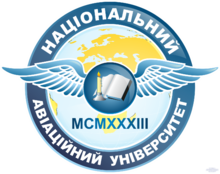 Зміни до Положення про вибори до органів студентського самоврядування НАУКиїв – 20171. Пункт 1.5. Положення про вибори до органів студентського самоврядування НАУ (далі – Положення) викласти в такій редакції:«1.5. У виборах ректора Університету беруть участь виборні представники із числа студентів (курсантів), які обираються студентами (курсантами) шляхом прямих таємних виборів у кількості не менше 15 % від загальної чисельності осіб, які мають право брати участь у виборах ректора Університету.2. Пункт 1.6. Положення викласти в такій редакції:«1.6. Делегатів із числа студентів (курсантів) на Конференцію трудового колективу Університету обирають шляхом загального, рівного, прямого, таємного голосування в кількості не менше як 15% від загальної кількості членів Конференції з урахуванням пропорційного розподілу кількості делегатів між інститутами (факультетами).»3. Виключити пункт1.8 Положення.4. Підпункт 2.1.1. пункту 2.1. Положення викласти в такій редакції:«2.1.1. Центральний виборчий комітет (далі – ЦВК) є частиною структури студентського самоврядування, яка відповідає за вчасне та належне проведення виборів Голови СР НАУ, Голови Студентської ради Студмістечка (далі – СР СМ), представників з числа студентів, що мають право брати участь у Конференції трудового колективу Університету, представників з числа студентів, що мають право бути членами Вченої ради з числа студентів, представників з числа студентів, що мають право брати участь у виборах ректора Університету, виборів виконавчих та представницьких органів нижчих рівнів студентського самоврядування, а також виконує наглядову функцію за дотриманням виборчих норм та процедур під час обрання органів студентського самоврядування в структурних підрозділах СР НАУ, надає методичну допомогу органам студентського самоврядування Університету, структурним підрозділів Університету і гуртожиткам в організації та проведенні виборів.ЦВК є підзвітною Конференції студентів Університету.Термін повноважень ЦВК складає 1 рік.Кількісний склад ЦВК обирається на Конференції студентів Університету із представників студентів з розрахунку по два представника від Інституту/факультету та студентського містечка.»5. Пункт 2.1.3. Положення викласти в такій редакції:«2.1.3. Члени ЦВК не можуть займати керівні посади СР НАУ, СР СМ та бути кандидатами на вибори Голів СР НАУ, СР і/ф, СР СМ.»6. Виключити в пунктах 2.5.11, 2.5.15 Положення слова «СР ТОС».Головуючий конференції студентів НАУ                   ______________                                                                          (підпис, дата)Секретар конференції студентів НАУ                         ______________                                                                                                               (підпис, дата)